Уважаемый Александр Викторович!Управление образования Администрации Эвенкийского муниципального района (далее – Управление образования), в целях осуществления межведомственного взаимодействия по профилактике правонарушений несовершеннолетних, а также для осуществления качественного ежемесячного мониторинга правонарушений и преступлений среди несовершеннолетних Эвенкийского муниципального района, просит  поручить территориальным комиссиям по делам несовершеннолетних и защите их прав по Илимпийской, Байкитской и Т-Чунской группам поселений (далее –КДНиЗП) предоставить в Управление образования следующую информацию:Список учащихся с 7-18 лет состоящих на учете в КДНиЗП, с указанием учебного заведения и класса, по состоянию на 01.01.2022 г.  в срок до 24.01.2021г. , однократно.Протоколы заседаний КДНиЗП ежемесячно в срок до 5 числа, начиная с 5 февраля 2022 г.Руководитель Управления образования		п/п	                  	        О.С. ШаповаловаИсп. Кобизкая А.Н. (39170) 31-512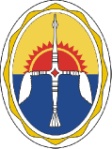 УПРАВЛЕНИЕ ОБРАЗОВАНИЯАдминистрацииЭвенкийского муниципального районаКрасноярского краяул. Советская, д.2, п. Тура,Эвенкийский район,Красноярский край, 648000Телефон:(39170) 31-457E-mail: ShapovalovaOS@tura.kras-k.ruОГРН 1102470000467 ,ИНН/КПП 2470000919/24700100110.01.2022 №6-18/4Председателю Комиссии по делам несовершеннолетних и защите их прав Администрации Эвенкийского муниципального района А.В. Николаенко